Sede Operativa: Viale Dante 23 – 53042 CHIANCIANO TERME (SI)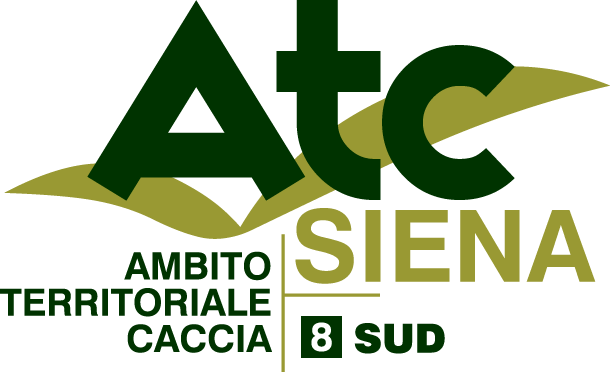 Tel. 0578/61259www.atcsienasud.ite-mail: info@atcsienasud.itRICHIESTA ACCESSO AI CONTRIBUTI PER OPERE DI MIGLIORAMENTO AMBIENTALE ALL’INTERNO DELLE ZRC e ZRV DELL’ATC 8 SIENA SUDIl sottoscritto___________________________________ c.f. _____________________________Residente in ____________________________________________________________________Tel.__________________________ Cellulare ___________________________________email ___________________________________________IBAN (obbligatorio ai fini della liquidazione)_ _ _ _ _ _ _ _ _ _ _ _ _ _ _ _ _ _ _ _ _ _ _ _ _ _ _CHIEDE L’ACCESSO AI CONTRIBUTI IN OGGETTO PER LA SEGUENTE LAVORAZIONE:mantenimento/realizzazione di punti d’acquamessa a dimora di piante da fruttocolture a perdere per selvagginagestione del cotico erbosoI miglioramenti saranno realizzati in località __________________________________________ nel comune di ______________________________.I terreni sono di mia proprietà / in conduzione e ricadono all’interno dellaZRC/ZRV denominata _____________________________________I terreni interessati sono localizzati come di seguito:Posizione GPS: ______________________________Foglio: __________ Particelle: _________________ Superficie Ha ____________In fede.Data ______________	                                      Firma ________________________I miglioramenti richiesti, ove ammessi a contributo, saranno soggetti a verifica da parte dei tecnici dell’ATC.